Angles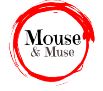 Let’s try some simple ideas which might be appropriate for different year groups, depending on ability and the way you apply them.  First of all, angles.Ask students to think of / observe anything which involves an angle:
a signal at go
a bendy bus
the branch of a tree
arms akimbo
a swift’s wing
the crane lifting the concrete blocks
the grab handle in the train loo
the letter zYou might get some unexpected, personal examples
My grandad’s teeth
The bumper on our vanTry to encourage some more specificity where it’s needed:
a signal at go – where?
a bendy bus – when? Going round the corner (which corner?)
the branch of a tree – what kind of tree? (don’t know? Find out)
arms akimbo -  whose?
a swift’s wing
the crane lifting the concrete blocks – where?
the grab handle in the train loo
the letter zNow think a little more about the angles. Are they sharp or gentle?
And then start to think about some kind of structure:
e.g. I like the gentle angle of the swallow’s wing
       the branch of the elder tree in the backyard
       the branch line signal whose angle says, You can Go…Or
       My grandad’s crooked teeth,
          the dog’s lolling tongue,
             the tablecloth slightly askew
      all tell me where I am.This is one of the things students find hard and you need to be on hand to suggest, to help re-shape and to see connections.All this angular stuff might lead on to other things, such as Sharpness.© Trevor Millum 2021